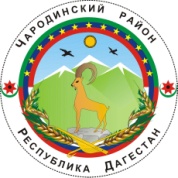 АДМИНИСТРАЦИЯМУНИЦИПАЛЬНОГО ОБРАЗОВАНИЯ «ЧАРОДИНСКИЙ РАЙОН»       П О С Т А Н О ВЛ Е Н И Еот 29 июня 2020 г. № 65с. ЦурибОб утверждении Положения о порядке принятия лицами, замещающими должности муниципальной службы в администрации муниципального образования «Чародинский район», почетных и специальных званий (кроме научных), наград иностранных государств, международных организаций, политических партий, иных общественных объединений, в том числе религиозных, и других организаций Руководствуясь Федеральным законом от 02 марта 2007 года № 25 «О муниципальной службе в Российской Федерации», Законом Республики Дагестан от 11.03.2008 № 9 «О муниципальной службе в Республике Дагестан», Уставом муниципального образования «Чародинский район», администрация муниципального образования «Чародинский район» п о с т а н о в л я е т : Утвердить прилагаемое Положение о порядке принятия лицами, замещающими должности муниципальной службы в администрации муниципального образования «Чародинский район», почетных и специальных званий (кроме научных), наград иностранных государств, международных организаций, политических партий, иных общественных объединений, в том числе религиозных, и других организаций. Настоящее постановление подлежит опубликованию в районной газете «Ч1АРАДА»» и размещению на официальном сайте администрации муниципального образования «Чародинский район» в информационно-телекоммуникационной сети «Интернет».     Глава администрации муниципального образования      «Чародинский район»                                                             М.А. Магомедов                                                                                                     УТВЕРЖДЕНО     постановлением администрации              муниципального  образования                   «Чародинский район»                        от 29 июня 2020	 г.                                    №65Положениео порядке принятия лицами, замещающими должности муниципальной службы в администрации муниципального образования «Чародинский район», почетных и специальных званий (кроме научных), наград иностранных государств, международных организаций, политических партий, иных общественных объединений, в том числе религиозных, и других организаций Настоящим Положением определяется порядок принятия лицами, замещающими должности муниципальной службы в администрации муниципального образования «Чародинский район», наград, почетных и специальных званий (за исключением научных) иностранных государств, международных организаций, а также политических партий, других общественных объединений и религиозных объединений, если в его должностные обязанности входит взаимодействие с указанными организациями и объединениями.Муниципальный служащий Администрации муниципального образования «Чародинский район» (далее - муниципальный служащий), получивший звание, награду либо уведомленное иностранным государством, международной организацией, политической партией, иным общественным объединением, в том числе религиозным, и другой организацией о предстоящем их получении, в течение 3-х рабочих дней со дня получения звания, награды либо соответствующего уведомления представляет в управлению делами администрации муниципального образования «Чародинский район» (далее подразделение) ходатайство о разрешении принять почетное или специальное звание (кроме научного), награду иностранного государства, международной организации, политической партии, иного общественного объединения, в том числе религиозного, и другой организации (далее - ходатайство), составленное по форме согласно приложению №1 к настоящему Положению. В случае отказа муниципального служащего от звания, награды в течение 3-х рабочих дней со дня получения уведомления о получении звания, награды муниципальный служащий представляет в управление делами уведомление об отказе в получении почетного или специального звания (кроме научного), награды иностранного государства, международной организации, политической партии, иного общественного объединения, в том числе религиозного, и другой организации (далее - уведомление), составленное по форме согласно приложению № 2 к настоящему Положению. Поступившие в управление делами  ходатайства и уведомления регистрируются в день их поступления в журнале регистрации ходатайств о разрешении принять почетное или специальное звание (кроме научного), награду иностранного государства, международной организации, политической партии, иного общественного объединения, в том числе религиозного, и другой организации и уведомлений об отказе в получении почетного или специального звания (кроме научного), награды иностранного государства, международной организации, политической партии, иного общественного объединения, в том числе религиозного, и другой организации (далее - журнал) по форме согласно приложению № 3 к настоящему Положению.Журнал должен быть прошит, пронумерован и скреплен печатью. Подразделение в течение 3-х рабочих дней со дня поступления ходатайства и уведомления направляет ходатайство или уведомление Главе администрации муниципального образования «Чародинский район» для рассмотрения.6. В случае получения муниципальным служащим звания, награды до рассмотрения Главой администрации муниципального образования «Чародинский район» ходатайства, муниципальный служащий передает по акту приема-передачи оригиналы документов к званию, награду и оригиналы документов к ней на ответственное хранение в подразделение в течение 7 рабочих дней со дня их получения. В случае если во время служебной командировки муниципальный служащий получил звание, награду или был уведомлен о получении звания, награды или отказался от них, срок представления ходатайства или уведомления, а также срок передачи оригиналов документов к званию, награды и оригиналов документов к ней исчисляются со дня возвращения муниципального служащего из служебной командировки. В случае если муниципальный служащий по не зависящей от него причине не может представить ходатайство или уведомление, передать оригиналы документов к званию, награду и оригиналы документов к ней в сроки, указанные в пунктах 2,3,6 настоящего Положения, такой муниципальный	служащий	обязан представить ходатайство или уведомление, передать оригиналы документов к званию, награду и оригиналы документов к ней не позднее следующего рабочего дня со дня устранения такой причины. В случае удовлетворения Главой администрации муниципального образования «Чародинский район» ходатайства муниципального служащего, указанного в пункте 6 настоящего Положения, управление делами в течение 3-х рабочих дней со дня рассмотрения Главой администрации муниципального образования «Чародинский район» ходатайства передает муниципальному служащему оригиналы документов к званию, награду и оригиналы документов к ней по акту приема-передачи.В случае отказа Главы  администрации муниципального образования «Чародинский район» в удовлетворении ходатайства муниципального служащего, указанного в пункте 6 настоящего Положения, управление делами в течение 10 рабочих дней со дня рассмотрения Главой администрации муниципального образования «Чародинский район» ходатайства сообщает муниципальному служащему об этом посредством направления почтового отправления и направляет оригиналы документов к званию, награду и оригиналы документов к ней в соответствующий орган иностранного государства, международную организацию, а также политическую партию, иное общественное объединение, в том числе религиозное, и другую организацию посредством почтового отправления с объявленной ценностью при пересылке, описью вложения и уведомлением о вручении.Приложение № 1 к Положению о порядке принятия лицами, замещающими должности муниципальной службы в Администрации муниципального образования «Чародинский район», почетных и специальных званий (кроме научных), наград иностранных государств, международных  организаций, политических партий, иных общественных  объединений, в том числе религиозных, и других организацийГлаве  администрации муниципального образования «Чародинский район»                                                                                                              90 _____________________________________	ХОДАТАЙСТВОо разрешении принять почетное или специальное звание (кроме научного), награду иностранного государства, международной организации, политической партии, иного общественного объединения, в том числе религиозного, и другой организации  Прошу разрешить мне принять ______________________________________________           (наименование почетного или специального звания, награды)(за какие заслуги присвоено и кем, за какие заслуги награжден (а) и кем)(дата и место вручения документов к почетному или специальному званию, награды)     Документы к почетному или специальному званию, награда и документы к ней (нужноеподчеркнуть)	_____________________________                        (наименование почетного или специального звания, награды)(наименование документов к почетному или специальному званию, награде)сданы по акту приема-передачи № 	 от	«	» 	 20	 года	в 	управлениеделами Администрации  муниципального образования «Чародинский район».20 года	И.О.	Фамилияподпись)Приложение № 2к Положению о порядке принятия лицами, замещающими должности муниципальной службы в Администрации муниципального образования «Чародинский район», почетных и специальных званий (кроме научных), наград иностранных государств, международных  организаций, политических партий, иных общественных  объединений, в том числе религиозных, и других организаций   Главе муниципального образования от	(ФИО, замещаемая должность)УВЕДОМЛЕНИЕоб отказе в получении почетного или специального звания (кроме научного), награды иностранного государства, международной организации, а также политической партии, иного общественного объединения, в том числе религиозного, и другой организации Уведомляю о принятом мною решении отказаться от получения	(наименование почетного или специального звания, награды)(за какие заслуги присвоено и кем, за какие заслуги награжден(а) и кем)«	»	20	года	И.О.	Фамилия(подпись)Приложение № 2к Положению о порядке принятия лицами, замещающими должности муниципальной службы в Администрации муниципального образования «Чародинский район», почетных и специальных званий (кроме научных), наград иностранных государств, международных  организаций, политических партий, иных общественных  объединений, в том числе религиозных, и других организацийЖУРНАЛрегистрации ходатайств о разрешении принять почетное или специальное звание (кроме научного), награду иностранного государства, международной организации, политической партии, иного общественного объединения, в том числе религиозного, и другой организации и уведомлений об отказе в получении почетного или специального звания (кроме научного), награды иностранного государства, международной организации, политической партии, иного общественного объединения,в том числе религиозного, и другой организацииСведенияоб опубликовании МНПАВидДатаСодерНаименованФамилия,,,ФамиДатадокуменрегистрацжаниеие почетного или имя,лия, имя,направленияп/таИИдокументаспециальногоотчество,отчество,документа впдокументазвания (кромедолжностьдолжностьадрес Главынаучного),лица,и подписьЧудовскогонаграды иностранного государства, международной организации, политической партии, иного общественного объединения, в том числе религиозного, и другой организацИИпредстав ив ше го документлица,принявшегодокументмуниципально го района, фамилия, имя, отчество, должность, подпись лица, направившего документ234Наименование МНПАОфициальное опубликование/ размещение Постановление   -   Об утверждении Положения о порядке принятия лицами, замещающими должности муниципальной службы в администрации муниципального образования «Чародинский район», почетных и специальных званий (кроме научных), наград иностранных государств, международных организаций, политических партий, иных общественных объединений, в том числе религиозных, и других организацийНа сайте МО-Чарода.РФ,в разделе «Документы»